Common Sense Safety RulesBelow are some situations in a laboratory. Some students are acting in a safe and sensible way. Other students are acting very dangerously.Identify which student is doing right or what they are doing wrongUnderneath each cartoon, write a common sense laboratory rule dealing with that situation 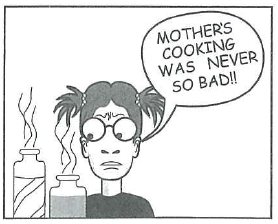 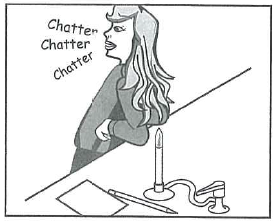 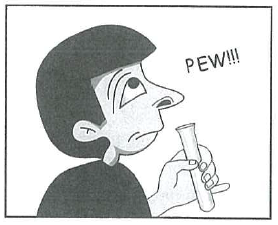 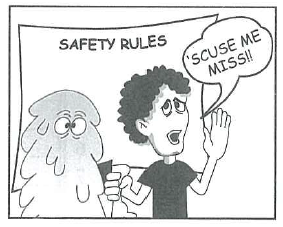 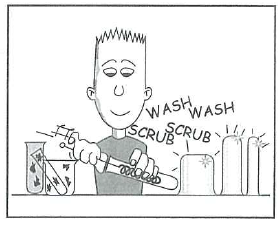 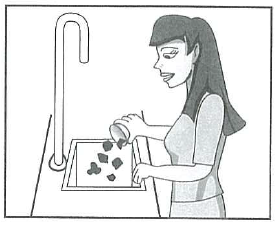 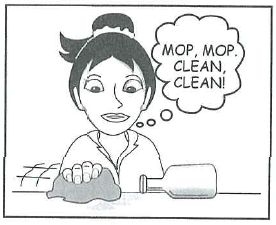 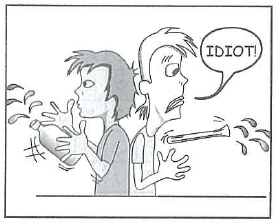 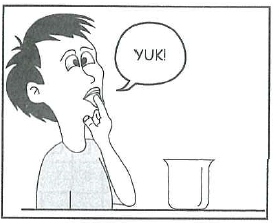 